Einstein-Gymnasium Potsdam      	Abgabe beim Klassenlehrer am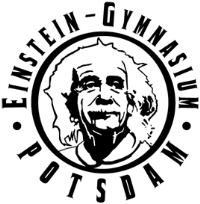 Hegelallee 3014467 Potsdam					Vereinbarungzur Anfertigung einer Arbeit in Klasse 9 nach § 13 der Sekundarstufe I-Verordnung In Absprache zwischen Frau/Herrn _____________________________________ als Fachlehrkraftund der Schülerin/dem Schüler _____________________________________ aus der Klasse 9 ___wird die Anfertigung einer Facharbeit vereinbart. Dabei sollen Einleitung, Hauptteil und Zusammenfassung einen Gesamtumfang von Umfang von 8-10 Seiten haben.Es gelten folgende verbindliche Festlegungen:Thema der Arbeit (Formulierung als zu diskutierende Frage)________________________________________________________________________________________________________________________________________________________________Termin der Abgabe: Zum Termin für das erste Beratungsgespräch trägt die Schülerin/der Schüler erste Ideen bzgl. der Gliederung und Umsetzung des Themas vor. Die Lehrkraft gibt dazu eine Rückmeldung.Im November 2017 erfolgt die Sichtung der Gliederung und mind. einer Seite. Die Lehrkraft gibt eine Rückmeldung zum logischen Aufbau, zur Fachsprachlichkeit und Zitierfähigkeit.Die Lehrkraft bietet einen Termin zur Rückgabe und Auswertung der Arbeit an. Dabei werden Konsequenzen für die Präsentation deutlich. Es werden Hinweise zur Gestaltung der Präsentation gegeben.Zwischen der Rückgabe und Auswertung der Arbeit und dem Präsentationstermin liegen mindestens drei Wochen.__________________________________________________________________________________________________________________________________________________________Die Arbeit ist selbständig anzufertigen. Alle Hilfsmittel sind beizufügen. Direkte und indirekte Zitate sind mit Quelleangaben nachzuweisen. Die Informationen zur Lehrer–Schüler–Vereinbarung mit Auszügen aus der Sekundarstufe I –Verordnung sind auf der Homepage (Unterricht/Facharbeit Klasse 9) verbindlich nachzulesen.Potsdam, ______ / ______/ 2017______________________		______________________ 		_____________________Schüler/in				Fachlehrkraft				Kenntnisnahme der Eltern